Publicado en Barcelona el 27/07/2023 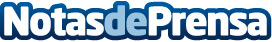 Barnaflat: el aliado inmobiliario para disfrutar de unas vacaciones sin preocupacionesCon la temporada vacacional en pleno apogeo y reconociendo las inquietudes que surgen al dejar un hogar desatendido por un período prolongado, Barnaflat, ha desarrollado recomendaciones para proteger las propiedades y asegurar que los propietarios y arrendatarios puedan disfrutar de sus vacaciones sin preocupacionesDatos de contacto:BARNAFLAT635 78 48 79Nota de prensa publicada en: https://www.notasdeprensa.es/barnaflat-el-aliado-inmobiliario-para Categorias: Inmobiliaria Viaje Sociedad Cataluña Hogar http://www.notasdeprensa.es